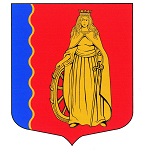 МУНИЦИПАЛЬНОЕ ОБРАЗОВАНИЕ«МУРИНСКОЕ ГОРОДСКОЕ ПОСЕЛЕНИЕ»ВСЕВОЛОЖСКОГО МУНИЦИПАЛЬНОГО РАЙОНАЛЕНИНГРАДСКОЙ ОБЛАСТИАДМИНИСТРАЦИЯПОСТАНОВЛЕНИЕ 26.04.2022                                                                                              № 110   г. МуриноВ соответствии с Федеральными законами от 06.10.2003 №131-ФЗ «Об общих принципах организации местного самоуправления в Российской Федерации», от 27.07.2010 № 210-ФЗ «Об организации предоставления государственных и муниципальных услуг» и в целях приведения нормативных правовых актов администрации муниципального образования «Муринское городское поселение» Всеволожского муниципального района Ленинградской области  в соответствие с действующим законодательством Российской Федерации, администрация муниципального образования «Муринское городское поселение» Всеволожского муниципального района Ленинградской областиПОСТАНОВЛЯЕТ:1. Признать утратившими силу:постановление главы администрации муниципального образования «Муринское сельское постановление» Всеволожского муниципального района Ленинградской области от 15.08.2016 № 265 «Об утверждении Административного регламента по предоставлению муниципальной услуги «Консультирование физических и юридических лиц по вопросам осуществления деятельности в сфере малого и среднего предпринимательства, торговли, общественного питания и предоставления бытовых услуг населению»;постановление главы администрации муниципального образования «Муринское городское поселение» Всеволожского муниципального района Ленинградской области от 19.05.2020 № 121П «Об утверждении административного регламента по предоставлению муниципальной услуги «Дача письменных разъяснений налогоплательщикам по вопросам применения нормативных правовых актов муниципального образования о местных налогах и сборах на территории муниципального образования «Муринское городское поселение».2. Опубликовать настоящее постановление на официальном сайте администрации муниципального образования «Муринское городское поселение» Всеволожского муниципального района Ленинградской области в сети «Интернет».3. Настоящее постановление вступает в силу со дня его подписания. Контроль над исполнением настоящего постановления возложить на заместителя главы администрации Г.В. Левину.Глава администрации																																															        																																																																																																												А.Ю. Белов																																																														О признании утратившими силу некоторых нормативных правовых актов администрации муниципального образования «Муринское городское поселение» Всеволожского муниципального района Ленинградской области